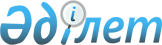 Мәслихаттың 2018 жылғы 25 желтоқсандағы № 258 "Әулиекөл ауданының ауыл, кент, ауылдық округтерінің 2019-2021 жылдарға арналған бюджеттері туралы" шешіміне өзгерістер мен толықтырулар енгізу туралы
					
			Мерзімі біткен
			
			
		
					Қостанай облысы Әулиекөл ауданы мәслихатының 2019 жылғы 26 маусымдағы № 316 шешімі. Қостанай облысының Әділет департаментінде 2019 жылғы 3 шілдеде № 8568 болып тіркелді. Мерзімі өткендіктен қолданыс тоқтатылды
      2008 жылғы 4 желтоқсандағы Қазақстан Республикасы Бюджет кодексінің 106-бабына сәйкес Әулиекөл аудандық мәслихаты ШЕШІМ ҚАБЫЛДАДЫ:
      1. Мәслихаттың "Әулиекөл ауданының ауыл, кент, ауылдық округтерінің 2019-2021 жылдарға арналған бюджеттері туралы" 2018 жылғы 25 желтоқсандағы № 258 шешіміне (2019 жылғы 3 қаңтарда Қазақстан Республикасы нормативтік құқықтық актілерінің эталондық бақылау банкінде жарияланған, Нормативтік құқықтық актілерді мемлекеттік тіркеу тізілімінде № 8202 болып тіркелген) мынадай өзгерістер мен толықтырулар енгізілсін:
      көрсетілген шешімнің 1-тармағы жаңа редакцияда жазылсын:
      "1. Әулиекөл ауылының 2019-2021 жылдарға арналған бюджеті тиісінше 1, 2 және 3-қосымшаларға сәйкес, оның ішінде 2019 жылға мынадай көлемдерде бекітілсін:
      1) кірістер – 419147,0 мың теңге, оның ішінде:
      салықтық түсімдер бойынша – 52394,0 мың теңге;
      салықтық емес түсімдер бойынша – 268,0 мың теңге;
      негізгі капиталды сатудан түсетін түсімдер бойынша – 0,0 мың теңге;
      трансферттер түсімі бойынша – 366485,0 мың теңге;
      2) шығындар – 422515,3 мың теңге;
      3) таза бюджеттік кредиттеу – 0,0 мың теңге;
      4) қаржы активтерімен операциялар бойынша сальдо – 0,0 мың теңге;
      5) бюджет тапшылығы (профициті) – -3368,3 мың теңге;
      6) бюджет тапшылығын қаржыландыру (профицитін пайдалану) – 3368,3 мың теңге.";
      көрсетілген шешімнің 1-2-тармағы жаңа редакцияда жазылсын:
      "1-2. 2019 жылға арналған Әулиекөл ауылының бюджетінде "Ауыл-Ел бесігі" жобасы шеңберінде іс-шараларды іске асыруға республикалық және облыстық бюджеттерден ағымдағы нысаналы трансферт түсімі көзделгені ескерілсін.";
      көрсетілген шешім мынадай мазмұндағы 1-3, 1-4-тармақтарымен толықтырылсын:
      "1-3. 2019 жылға арналған Әулиекөл ауылының бюджетінде мемлекеттік әкімшілік қызметшілердің жекелеген санаттарының жалақысын көтеруге республикалық бюджеттен ағымдағы нысаналы трансферт түсімі көзделгені ескерілсін.
      1-4. 2019 жылға арналған Әулиекөл ауылының бюджетінде азаматтық қызметшілердің жекелеген санаттарының, мемлекеттік бюджет қаражаты есебінен ұсталатын ұйымдар қызметкерлерінің, қазыналық кәсіпорындар қызметкерлерінің жалақысын көтеруге республикалық бюджеттен ағымдағы нысаналы трансферт түсімі көзделгені ескерілсін.";
      көрсетілген шешімнің 3-тармағы жаңа редакцияда жазылсын:
      "3. Құсмұрын кентінің 2019-2021 жылдарға арналған бюджеті тиісінше 4, 5 және 6-қосымшаларға сәйкес, оның ішінде 2019 жылға мынадай көлемдерде бекітілсін:
      1) кірістер –145427,0 мың теңге, оның ішінде:
      салықтық түсімдер бойынша – 22297,0 мың теңге;
      салықтық емес түсімдер бойынша – 430,0 мың теңге;
      негізгі капиталды сатудан түсетін түсімдер бойынша – 0,0 мың теңге;
      трансферттер түсімі бойынша – 122700,0 мың теңге;
      2) шығындар –151860,4 мың теңге;
      3) таза бюджеттік кредиттеу – 0,0 мың теңге;
      4) қаржы активтерімен операциялар бойынша сальдо – 0,0 мың теңге;
      5) бюджет тапшылығы (профициті) – -6433,4 мың теңге;
      6) бюджет тапшылығын қаржыландыру (профицитін пайдалану) – 6433,4 мың теңге.";
      көрсетілген шешім мынадай мазмұндағы 3-2, 3-3-тармақтарымен толықтырылсын:
      "3-2. 2019 жылға арналған Құсмұрын кентінің бюджетінде мемлекеттік әкімшілік қызметшілердің жекелеген санаттарының жалақысын көтеруге республикалық бюджеттен ағымдағы нысаналы трансферт түсімі көзделгені ескерілсін.
      3-3. 2019 жылға арналған Құсмұрын кентінің бюджетінде азаматтық қызметшілердің жекелеген санаттарының, мемлекеттік бюджет қаражаты есебінен ұсталатын ұйымдар қызметкерлерінің, қазыналық кәсіпорындар қызметкерлерінің жалақысын көтеруге республикалық бюджеттен ағымдағы нысаналы трансферт түсімі көзделгені ескерілсін.";
      көрсетілген шешімнің 5-тармағы жаңа редакцияда жазылсын:
      "5. Аманқарағай ауылдық округінің 2019-2021 жылдарға арналған бюджеті тиісінше 7, 8 және 9-қосымшаларға сәйкес, оның ішінде 2019 жылға мынадай көлемдерде бекітілсін:
      1) кірістер – 84379,0 мың теңге, оның ішінде:
      салықтық түсімдер бойынша – 30468,0 мың теңге;
      салықтық емес түсімдер бойынша –68,0 мың теңге;
      негізгі капиталды сатудан түсетін түсімдер бойынша – 0,0 мың теңге;
      трансферттер түсімі бойынша –53843,0 мың теңге;
      2) шығындар – 93666,1 мың теңге;
      3) таза бюджеттік кредиттеу – 0,0 мың теңге;
      4) қаржы активтерімен операциялар бойынша сальдо – 0,0 мың теңге;
      5) бюджет тапшылығы (профициті) – -9287,1 мың теңге;
      6) бюджет тапшылығын қаржыландыру (профицитін пайдалану) – 9287,1 мың теңге.";
      көрсетілген шешім мынадай мазмұндағы 5-1, 5-2-тармақтарымен толықтырылсын:
      "5-1. 2019 жылға арналған Аманқарағай ауылдық округінің бюджетінде мемлекеттік әкімшілік қызметшілердің жекелеген санаттарының жалақысын көтеруге республикалық бюджеттен ағымдағы нысаналы трансферт түсімі көзделгені ескерілсін.
      5-2. 2019 жылға арналған Аманқарағай ауылдық округінің бюджетінде азаматтық қызметшілердің жекелеген санаттарының, мемлекеттік бюджет қаражаты есебінен ұсталатын ұйымдар қызметкерлерінің, қазыналық кәсіпорындар қызметкерлерінің жалақысын көтеруге республикалық бюджеттен ағымдағы нысаналы трансферт түсімі көзделгені ескерілсін.";
      көрсетілген шешімнің 7-тармағы жаңа редакцияда жазылсын:
      "7. Диев ауылдық округінің 2019-2021 жылдарға арналған бюджеті тиісінше 10, 11 және 12-қосымшаларға сәйкес, оның ішінде 2019 жылға мынадай көлемдерде бекітілсін:
      1) кірістер – 16568,0 мың теңге, оның ішінде:
      салықтық түсімдер бойынша – 5651, 0 мың теңге;
      салықтық емес түсімдер бойынша – 78,0 мың теңге;
      негізгі капиталды сатудан түсетін түсімдер бойынша – 0,0 мың теңге;
      трансферттер түсімі бойынша – 10839,0 мың теңге;
      2) шығындар – 17854,8 мың теңге;
      3) таза бюджеттік кредиттеу – 0,0 мың теңге;
      4) қаржы активтерімен операциялар бойынша сальдо – 0,0 мың теңге;
      5) бюджет тапшылығы (профициті) – -1286,8 мың теңге;
      6) бюджет тапшылығын қаржыландыру (профицитін пайдалану) – 1286,8 мың теңге.";
      көрсетілген шешім мынадай мазмұндағы 7-1, 7-2-тармақтарымен толықтырылсын:
      "7-1. 2019 жылға арналған Диев ауылдық округінің бюджетінде мемлекеттік әкімшілік қызметшілердің жекелеген санаттарының жалақысын көтеруге республикалық бюджеттен ағымдағы нысаналы трансферт түсімі көзделгені ескерілсін.
      7-2. 2019 жылға арналған Диев ауылдық округінің бюджетінде азаматтық қызметшілердің жекелеген санаттарының, мемлекеттік бюджет қаражаты есебінен ұсталатын ұйымдар қызметкерлерінің, қазыналық кәсіпорындар қызметкерлерінің жалақысын көтеруге республикалық бюджеттен ағымдағы нысаналы трансферт түсімі көзделгені ескерілсін.";
      көрсетілген шешімнің 9-тармағы жаңа редакцияда жазылсын:
      "9. Новонежин ауылдық округінің 2019-2021 жылдарға арналған бюджеті тиісінше 13, 14, және 15-қосымшаларға сәйкес, оның ішінде 2019 жылға мынадай көлемдерде бекітілсін:
      1) кірістер – 37517,0 мың теңге, оның ішінде:
      салықтық түсімдер бойынша – 11207,0 мың теңге;
      салықтық емес түсімдер бойынша – 60,0 мың теңге;
      негізгі капиталды сатудан түсетін түсімдер бойынша – 0,0 мың теңге;
      трансферттер түсімі бойынша – 26250,0 мың теңге;
      2) шығындар – 42348,0 мың теңге;
      3) таза бюджеттік кредиттеу – 0,0 мың теңге;
      4) қаржы активтерімен операциялар бойынша сальдо – 0,0 мың теңге;
      5) бюджет тапшылығы (профициті) – -4831,0 мың теңге;
      6) бюджет тапшылығын қаржыландыру (профицитін пайдалану) – 4831,0 мың теңге.";
      көрсетілген шешім мынадай мазмұндағы 9-1, 9-2-тармақтарымен толықтырылсын:
      "9-1. 2019 жылға арналған Новонежин ауылдық округінің бюджетінде мемлекеттік әкімшілік қызметшілердің жекелеген санаттарының жалақысын көтеруге республикалық бюджеттен ағымдағы нысаналы трансферт түсімі көзделгені ескерілсін.
      9-2. 2019 жылға арналған Новонежин ауылдық округінің бюджетінде азаматтық қызметшілердің жекелеген санаттарының, мемлекеттік бюджет қаражаты есебінен ұсталатын ұйымдар қызметкерлерінің, қазыналық кәсіпорындар қызметкерлерінің жалақысын көтеруге республикалық бюджеттен ағымдағы нысаналы трансферт түсімі көзделгені ескерілсін.";
      көрсетілген шешімнің 1, 4, 7, 10 және 13-қосымшалары осы шешімнің 1, 2, 3, 4 және 5-қосымшаларына сәйкес жаңа редакцияда жазылсын.
      2. Осы шешім 2019 жылғы 1 қаңтардан бастап қолданысқа енгізіледі. Әулиекөл ауданының Әулиекөл ауылының 2019 жылға арналған бюджеті Әулиекөл ауданының Құсмұрын кентінің 2019 жылға арналған бюджеті Әулиекөл ауданының Аманқарағай ауылдық округінің 2019 жылға арналған бюджеті Әулиекөл ауданының Диев ауылдық округінің 2019 жылға арналған бюджеті Әулиекөл ауданының Новонежин ауылдық округінің 2019 жылға арналған бюджеті
					© 2012. Қазақстан Республикасы Әділет министрлігінің «Қазақстан Республикасының Заңнама және құқықтық ақпарат институты» ШЖҚ РМК
				Мәслихаттың
2019 жылғы 26 маусымдағы
№ 316 шешіміне 1-қосымшаМәслихаттың
2018 жылғы 25 желтоқсандағы
№ 258 шешіміне 1-қосымша
Санаты
Санаты
Санаты
Санаты
Санаты
Сомасы, мың теңге
Сыныбы
Сыныбы
Сыныбы
Сыныбы
Сомасы, мың теңге
Кіші сыныбы
Кіші сыныбы
Кіші сыныбы
Сомасы, мың теңге
Атауы
Сомасы, мың теңге
I. Кірістер
419147,0
1
Салықтық түсімдер
52394,0
01
Табыс салығы
25401,0
2
Жеке табыс салығы
25401,0
04
Меншiкке салынатын салықтар
26920,0
1
Мүлiкке салынатын салықтар
545,0
3
Жер салығы
1473,0
4
Көлiк құралдарына салынатын салық
24902,0
05
Тауарларға, жұмыстарға және қызметтерге салынатын iшкi салықтар
73,0
4
Кәсіпкерлік және кәсіби қызметті жүргізгені үшін алынатын алымдар
73,0
2
Салықтық емес түсiмдер
268,0
01
Мемлекеттік меншіктен түсетін кірістер
268,0
5
Мемлекет меншігіндегі мүлікті жалға беруден түсетін кірістер
268,0
4
Трансферттердің түсімдері
366485,0
02
Мемлекеттiк басқарудың жоғары тұрған органдарынан түсетiн трансферттер
366485,0
3
Аудандардың (облыстық маңызы бар қаланың) бюджетінен трансферттер
366485,0
Функционалдық топ
Функционалдық топ
Функционалдық топ
Функционалдық топ
Функционалдық топ
Сомасы, мың теңге
Кіші функция
Кіші функция
Кіші функция
Кіші функция
Сомасы, мың теңге
Бюджеттік бағдарламалардың әкiмшiсi
Бюджеттік бағдарламалардың әкiмшiсi
Бюджеттік бағдарламалардың әкiмшiсi
Сомасы, мың теңге
Бағдарлама
Бағдарлама
Сомасы, мың теңге
Атауы
Сомасы, мың теңге
II. Шығындар
422515,3
01
Жалпы сипаттағы мемлекеттiк қызметтер 
26166,0
1
Мемлекеттiк басқарудың жалпы функцияларын орындайтын өкiлдi, атқарушы және басқа органдар
26166,0
124
Аудандық маңызы бар қала, ауыл, кент, ауылдық округ әкімінің аппараты 
26166,0
001
Аудандық маңызы бар қала, ауыл, кент, ауылдық округ әкімінің қызметін қамтамасыз ету жөніндегі қызметтер
26166,0
04
Бiлiм беру
137372,0
1
Мектепке дейiнгi тəрбие жəне оқыту
137372,0
124
Аудандық маңызы бар қала, ауыл, кент, ауылдық округ әкімінің аппараты
137372,0
004
Мектепке дейінгі тəрбиелеу жəне оқыту жəне мектепке дейінгі тəрбиелеу жəне оқыту ұйымдарында медициналық қызмет көрсетуді ұйымдастыру
137372,0
07
Тұрғын үй-коммуналдық шаруашылық
45849,3
3
Елді-мекендерді көркейту
45849,3
124
Аудандық маңызы бар қала, ауыл, кент, ауылдық округ әкімінің аппараты 
45849,3
008
Елді мекендердегі көшелерді жарықтандыру
9500,0
009
Елді мекендердің санитариясын қамтамасыз ету
1000,0
010
Жерлеу орындарын ұстау және туыстары жоқ адамдарды жерлеу
225,0
011
Елді мекендерді абаттандыру және көгалдандыру
35124,3
12
Көлік және коммуникация
5779,0
1
Автомобиль көлiгi
5779,0
124
Аудандық маңызы бар қала, ауыл, кент, ауылдық округ әкімінің аппараты 
5779,0
013
Аудандық маңызы бар қалаларда, ауылдарда, кенттерде, ауылдық округтерде автомобиль жолдарының жұмыс істеуін қамтамасыз ету
5779,0
13
Басқалар
207349,0
9
Басқалар
207349,0
124
Аудандық маңызы бар қала, ауыл, кент, ауылдық округ әкімінің аппараты
207349,0
057
"Ауыл-Ел бесігі" жобасы шеңберінде ауылдық елді мекендердегі әлеуметтік және инженерлік инфрақұрылым бойынша іс-шараларды іске асыру
207349,0
III. Таза бюджеттік кредиттеу
0,0
IV. Қаржы активтерімен операциялар бойынша сальдо
0,0
V. Бюджет тапшылығы (профициті)
-3368,3
VI. Бюджет тапшылығын қаржыландыру (профицитін пайдалану)
3368,3Мәслихаттың
2019 жылғы 26 маусымдағы
№ 316 шешіміне 2-қосымшаМәслихаттың
2018 жылғы 25 желтоқсандағы
№ 258 шешіміне 4-қосымша
Санаты
Санаты
Санаты
Санаты
Санаты
Сомасы, мың теңге
Сыныбы
Сыныбы
Сыныбы
Сыныбы
Сомасы, мың теңге
Кіші сыныбы
Кіші сыныбы
Кіші сыныбы
Сомасы, мың теңге
Атауы
Сомасы, мың теңге
I. Кірістер
145427,0
1
Салықтық түсімдер
22297,0
01
Табыс салығы
6668,0
2
Жеке табыс салығы
6668,0
04
Меншiкке салынатын салықтар
15629,0
1
Мүлiкке салынатын салықтар
204,0
3
Жер салығы
450,0
4
Көлiк құралдарына салынатын салық
14975,0
2
Салықтық емес түсiмдер
430,0
01
Мемлекеттік меншіктен түсетін кірістер
430,0
5
Мемлекет меншігіндегі мүлікті жалға беруден түсетін кірістер
430,0
4
Трансферттердің түсімдері
122700,0
02
Мемлекеттiк басқарудың жоғары тұрған органдарынан түсетiн трансферттер
122700,0
3
Аудандардың (облыстық маңызы бар қаланың) бюджетінен трансферттер
122700,0
Функционалдық топ
Функционалдық топ
Функционалдық топ
Функционалдық топ
Функционалдық топ
Сомасы, мың теңге
Кіші функция
Кіші функция
Кіші функция
Кіші функция
Сомасы, мың теңге
Бюджеттік бағдарламалардың әкiмшiсi
Бюджеттік бағдарламалардың әкiмшiсi
Бюджеттік бағдарламалардың әкiмшiсi
Сомасы, мың теңге
Бағдарлама
Бағдарлама
Сомасы, мың теңге
Атауы
Сомасы, мың теңге
II. Шығындар
151860,4
01
Жалпы сипаттағы мемлекеттiк қызметтер 
28846,1
1
Мемлекеттiк басқарудың жалпы функцияларын орындайтын өкiлдi, атқарушы және басқа органдар
28846,1
124
Аудандық маңызы бар қала, ауыл, кент, ауылдық округ әкімінің аппараты 
28846,1
001
Аудандық маңызы бар қала, ауыл, кент, ауылдық округ әкімінің қызметін қамтамасыз ету жөніндегі қызметтер
28846,1
04
Бiлiм беру
109683,0
1
Мектепке дейiнгi тəрбие жəне оқыту
109683,0
124
Аудандық маңызы бар қала, ауыл, кент, ауылдық округ әкімінің аппараты 
109683,0
004
Мектепке дейінгі тəрбиелеу жəне оқыту жəне мектепке дейінгі тəрбиелеу жəне оқыту ұйымдарында медициналық қызмет көрсетуді ұйымдастыру
109683,0
07
Тұрғын үй-коммуналдық шаруашылық
10331,3
3
Елді-мекендерді көркейту
10331,3
124
Аудандық маңызы бар қала, ауыл, кент, ауылдық округ әкімінің аппараты 
10331,3
008
Елді мекендердегі көшелерді жарықтандыру
1050,0
009
Елді мекендердің санитариясын қамтамасыз ету
900,9
011
Елді мекендерді абаттандыру және көгалдандыру
8380,4
12
Көлік және коммуникация
3000,0
1
Автомобиль көлiгi
3000,0
124
Аудандық маңызы бар қала, ауыл, кент, ауылдық округ әкімінің аппараты 
3000,0
013
Аудандық маңызы бар қалаларда, ауылдарда, кенттерде, ауылдық округтерде автомобиль жолдарының жұмыс істеуін қамтамасыз ету
3000,0
III. Таза бюджеттік кредиттеу
0,0
IV. Қаржы активтерімен операциялар бойынша сальдо
0,0
V. Бюджет тапшылығы (профициті)
-6433,4
VI. Бюджет тапшылығын қаржыландыру (профицитін пайдалану)
6433,4Мәслихаттың
2019 жылғы 26 маусымдағы
№ 316 шешіміне 3-қосымшаМәслихаттың
2018 жылғы 25 желтоқсандағы
№ 258 шешіміне 7-қосымша
Санаты
Санаты
Санаты
Санаты
Санаты
Сомасы, мың теңге
Сыныбы
Сыныбы
Сыныбы
Сыныбы
Сомасы, мың теңге
Кіші сыныбы
Кіші сыныбы
Кіші сыныбы
Сомасы, мың теңге
Атауы
Сомасы, мың теңге
I. Кірістер
84379,0
1
Салықтық түсімдер
30468,0
01
Табыс салығы
15000,0
2
Жеке табыс салығы
15000,0
04
Меншiкке салынатын салықтар
15468,0
1
Мүлiкке салынатын салықтар
185,0
3
Жер салығы
682,0
4
Көлiк құралдарына салынатын салық
14601,0
2
Салықтық емес түсiмдер
68,0
01
Мемлекеттік меншіктен түсетін кірістер
68,0
5
Мемлекет меншігіндегі мүлікті жалға беруден түсетін кірістер
68,0
4
Трансферттердің түсімдері
53843,0
02
Мемлекеттiк басқарудың жоғары тұрған органдарынан түсетiн трансферттер
53843,0
3
Аудандардың (облыстық маңызы бар қаланың) бюджетінен трансферттер
53843,0
Функционалдық топ
Функционалдық топ
Функционалдық топ
Функционалдық топ
Функционалдық топ
Сомасы, мың теңге
Кіші функция
Кіші функция
Кіші функция
Кіші функция
Сомасы, мың теңге
Бюджеттік бағдарламалардың әкiмшiсi
Бюджеттік бағдарламалардың әкiмшiсi
Бюджеттік бағдарламалардың әкiмшiсi
Сомасы, мың теңге
Бағдарлама
Бағдарлама
Сомасы, мың теңге
Атауы
Сомасы, мың теңге
II. Шығындар
93666,1
01
Жалпы сипаттағы мемлекеттiк қызметтер 
27039,1
1
Мемлекеттiк басқарудың жалпы функцияларын орындайтын өкiлдi, атқарушы және басқа органдар
27039,1
124
Аудандық маңызы бар қала, ауыл, кент, ауылдық округ әкімінің аппараты 
27039,1
001
Аудандық маңызы бар қала, ауыл, кент, ауылдық округ әкімінің қызметін қамтамасыз ету жөніндегі қызметтер
27039,1
04
Білім беру
51577,0
1
Мектепке дейiнгi тəрбие жəне оқыту
43699,0
124
Аудандық маңызы бар қала, ауыл, кент, ауылдық округ әкімінің аппараты
43699,0
004
Мектепке дейінгі тəрбиелеу жəне оқыту жəне мектепке дейінгі тəрбиелеу жəне оқыту ұйымдарында медициналық қызмет көрсетуді ұйымдастыру
43699,0
2
Бастауыш, негізгі орта және жалпы орта білім беру
7878,0
124
Аудандық маңызы бар қала, ауыл, кент, ауылдық округ әкімінің аппараты 
7878,0
005
Ауылдық жерлерде оқушыларды жақын жердегі мектепке дейін тегін алып баруды және одан алып қайтуды ұйымдастыру
7878,0
07
Тұрғын үй-коммуналдық шаруашылық
12050,0
3
Елді-мекендерді көркейту
12050,0
124
Аудандық маңызы бар қала, ауыл, кент, ауылдық округ әкімінің аппараты 
12050,0
008
Елді мекендердегі көшелерді жарықтандыру
5560,0
009
Елді мекендердің санитариясын қамтамасыз ету
1500,0
011
Елді мекендерді абаттандыру және көгалдандыру
4990,0
12
Көлік және коммуникация
3000,0
1
Автомобиль көлiгi
3000,0
124
Аудандық маңызы бар қала, ауыл, кент, ауылдық округ әкімінің аппараты 
3000,0
013
Аудандық маңызы бар қалаларда, ауылдарда, кенттерде, ауылдық округтерде автомобиль жолдарының жұмыс істеуін қамтамасыз ету
3000,0
III. Таза бюджеттік кредиттеу
0,0
IV. Қаржы активтерімен операциялар бойынша сальдо
0,0
V. Бюджет тапшылығы (профициті)
-9287,1
VI. Бюджет тапшылығын қаржыландыру (профицитін пайдалану)
9287,1Мәслихаттың
2019 жылғы 26 маусымдағы
№ 316 шешіміне 4-қосымшаМәслихаттың
2018 жылғы 25 желтоқсандағы
№ 258 шешіміне 10-қосымша
Санаты
Санаты
Санаты
Санаты
Санаты
Сомасы, мың теңге
Сыныбы
Сыныбы
Сыныбы
Сыныбы
Сомасы, мың теңге
Кіші сыныбы
Кіші сыныбы
Кіші сыныбы
Сомасы, мың теңге
Атауы
Сомасы, мың теңге
I. Кірістер
16568,0
1
Салықтық түсімдер
5651,0
01
Табыс салығы
1519,0
2
Жеке табыс салығы
1519,0
04
Меншiкке салынатын салықтар
4132,0
1
Мүлiкке салынатын салықтар
67,0
3
Жер салығы
140,0
4
Көлiк құралдарына салынатын салық
3925,0
2
Салықтық емес түсiмдер
78,0
01
Мемлекеттік меншіктен түсетін кірістер
78,0
5
Мемлекет меншігіндегі мүлікті жалға беруден түсетін кірістер
78,0
4
Трансферттердің түсімдері
10839,0
02
Мемлекеттiк басқарудың жоғары тұрған органдарынан түсетiн трансферттер
10839,0
3
Аудандардың (облыстық маңызы бар қаланың) бюджетінен трансферттер
10839,0
Функционалдық топ
Функционалдық топ
Функционалдық топ
Функционалдық топ
Функционалдық топ
Сомасы, мың теңге
Кіші функция
Кіші функция
Кіші функция
Кіші функция
Сомасы, мың теңге
Бюджеттік бағдарламалардың әкiмшiсi
Бюджеттік бағдарламалардың әкiмшiсi
Бюджеттік бағдарламалардың әкiмшiсi
Сомасы, мың теңге
Бағдарлама
Бағдарлама
Сомасы, мың теңге
Атауы
Сомасы, мың теңге
II. Шығындар
17854,8
01
Жалпы сипаттағы мемлекеттiк қызметтер 
15930,0
1
Мемлекеттiк басқарудың жалпы функцияларын орындайтын өкiлдi, атқарушы және басқа органдар
15930,0
124
Аудандық маңызы бар қала, ауыл, кент, ауылдық округ әкімінің аппараты 
15930,0
001
Аудандық маңызы бар қала, ауыл, кент, ауылдық округ әкімінің қызметін қамтамасыз ету жөніндегі қызметтер
15930,0
07
Тұрғын үй-коммуналдық шаруашылық
1624,8
3
Елді-мекендерді көркейту
1624,8
124
Аудандық маңызы бар қала, ауыл, кент, ауылдық округ әкімінің аппараты 
1624,8
011
Елді мекендерді абаттандыру және көгалдандыру
1624,8
12
Көлік және коммуникация
300,0
1
Автомобиль көлiгi
300,0
124
Аудандық маңызы бар қала, ауыл, кент, ауылдық округ әкімінің аппараты 
300,0
013
Аудандық маңызы бар қалаларда, ауылдарда, кенттерде, ауылдық округтерде автомобиль жолдарының жұмыс істеуін қамтамасыз ету
300,0
III. Таза бюджеттік кредиттеу
0,0
IV. Қаржы активтерімен операциялар бойынша сальдо
0,0
V. Бюджет тапшылығы (профициті)
-1286,8
VI. Бюджет тапшылығын қаржыландыру (профицитін пайдалану)
1286,8Мәслихаттың
2019 жылғы 26 маусымдағы
№ 316 шешіміне 5-қосымшаМәслихаттың
2018 жылғы 25 желтоқсандағы
№ 258 шешіміне 13-қосымша
Санаты
Санаты
Санаты
Санаты
Санаты
Сомасы, мың теңге
Сыныбы
Сыныбы
Сыныбы
Сыныбы
Сомасы, мың теңге
Кіші сыныбы
Кіші сыныбы
Кіші сыныбы
Сомасы, мың теңге
Атауы
Сомасы, мың теңге
I. Кірістер
37517,0
1
Салықтық түсімдер
11207,0
01
Табыс салығы
6383,0
2
Жеке табыс салығы
6383,0
04
Меншiкке салынатын салықтар
4824,0
1
Мүлiкке салынатын салықтар
50,0
3
Жер салығы
383,0
4
Көлiк құралдарына салынатын салық
4391,0
2
Салықтық емес түсiмдер
60,0
01
Мемлекеттік меншіктен түсетін кірістер
60,0
5
Мемлекет меншігіндегі мүлікті жалға беруден түсетін кірістер
60,0
4
Трансферттердің түсімдері
26250,0
02
Мемлекеттiк басқарудың жоғары тұрған органдарынан түсетiн трансферттер
26250,0
3
Аудандардың (облыстық маңызы бар қаланың) бюджетінен трансферттер
26250,0
Функционалдық топ
Функционалдық топ
Функционалдық топ
Функционалдық топ
Функционалдық топ
Сомасы, мың теңге
Кіші функция
Кіші функция
Кіші функция
Кіші функция
Сомасы, мың теңге
Бюджеттік бағдарламалардың әкiмшiсi
Бюджеттік бағдарламалардың әкiмшiсi
Бюджеттік бағдарламалардың әкiмшiсi
Сомасы, мың теңге
Бағдарлама
Бағдарлама
Сомасы, мың теңге
Атауы
Сомасы, мың теңге
II. Шығындар
42348,0
01
Жалпы сипаттағы мемлекеттiк қызметтер 
18007,0
1
Мемлекеттiк басқарудың жалпы функцияларын орындайтын өкiлдi, атқарушы және басқа органдар
18007,0
124
Аудандық маңызы бар қала, ауыл, кент, ауылдық округ әкімінің аппараты 
18007,0
001
Аудандық маңызы бар қала, ауыл, кент, ауылдық округ әкімінің қызметін қамтамасыз ету жөніндегі қызметтер
18007,0
04
Білім беру
22070,0
1
Мектепке дейiнгi тəрбие жəне оқыту
21514,0
124
Аудандық маңызы бар қала, ауыл, кент, ауылдық округ әкімінің аппараты
21514,0
004
Мектепке дейінгі тəрбиелеу жəне оқыту жəне мектепке дейінгі тəрбиелеу жəне оқыту ұйымдарында медициналық қызмет көрсетуді ұйымдастыру
21514,0
2
Бастауыш, негізгі орта және жалпы орта білім беру
556,0
124
Аудандық маңызы бар қаланың, ауылдың, кенттің, ауылдық округ әкімінің аппараты 
556,0
005
Ауылдық жерлерде оқушыларды жақын жердегі мектепке дейін тегін алып баруды және одан алып қайтуды ұйымдастыру
556,0
07
Тұрғын үй-коммуналдық шаруашылық
2271,0
3
Елді-мекендерді көркейту
2271,0
124
Аудандық маңызы бар қала, ауыл, кент, ауылдық округ әкімінің аппараты 
2271,0
008
Елді мекендердегі көшелерді жарықтандыру
850,0
011
Елді мекендерді абаттандыру және көгалдандыру
1421,0
III. Таза бюджеттік кредиттеу
0,0
IV. Қаржы активтерімен операциялар бойынша сальдо
0,0
V. Бюджет тапшылығы (профициті)
-4831,0
VI. Бюджет тапшылығын қаржыландыру (профицитін пайдалану)
4831,0